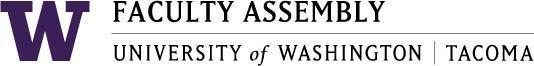 Academic Policy & Curriculum Committee September 22, 2021, Zoom 12:30-2:00 pm Agenda Recording Permission/Land AcknowledgementWelcome and IntroductionsApproval of Minutes​ from June 9, 2021 - ​Found in APCC Canvas –09.22.2021 ModuleFaculty Assembly Leadership-APCC Charge for 2021-22APCC OrientationAnnouncements:ASUWT Updates	UWCC Updates	Other updatesPolicy Issues & Other BusinessAdd the Office of Distance Learning as Ex-Officio member of the APCC CommitteeNew Program Proposals Bachelor of Arts in EducationProgram Change ProposalsEd.S School Psychology (See Canvas Module)New Course Proposals (25)T BGEN 492 Special Topics in Sports Enterprise ManagementT EDSP 441: Reading Methods and InterventionsT EDSP 443: Mathematics Methods and InterventionsT EDSP 444: Special Education Assessment and EvaluationT EDSP 447: Special Education LawT EDSP 448: Classroom Management with Empathy, Equity, and JusticeT EDSP 450: Special Education Principles and Practices IT EDSP 451: Special Education Principles and Practices IIT EDUC 402: Learning About LearningT EDUC 410: Science Methods K-8T EDUC 419: Linguistics for TeachersT EDUC 426: Arts in the SchoolsT EDUC 449: Teaching and Learning in Inclusive SettingsT EDUC 460: Mathematics Methods IT EDUC 461: Mathematics Methods IIT EDUC 462: Social Studies MethodsT EDUC 463: Cultural and Linguistic Contexts for Instructing English Language LearnersT EDUC 464: Methods and Curricula in ELL Literacy InstructionT EDUC 465: Research and Methods in Mathematics and Science Instruction for English Language LearnersT EDUC 469: Testing and Evaluation of English Language LearnersT EDUC 474: Native American Education and Centering Tribal SovereigntyT EDUC 487: Field Experience IT EDUC 488: Field Experience IIT EDUC 489: Field Experience IIIT EDUC 490: Reflective Seminar: Essentials of Teaching PracticeCourse Change Proposals (3)T NURS 503: Advanced Nursing Practicum IT NURS 505: Advanced Nursing Practicum IIT CSS 142: Programming PrinciplesGraduation Petition (Sent via Email to Committee)APCC will have two Student Petitions to view during this meetingLate Proposals (to be reviewed if time permits)TPSYCH 344: Self and SocietyT ARTS 251: Intermediate Acting: Scene StudyJoin Zoom Meeting	https://washington.zoom.us/j/91030589040  	Dial by your location        +1 253 215 8782 US (Tacoma)        +1 206 337 9723 US (Seattle)Meeting ID: 910 3058 9040